Уважаемые руководители!Департамент общего образования Томской области в соответствии с письмом департамента государственной политики в сфере защиты прав детей Минпросвещения России от 29.08.2022 №07-5862  информирует о проведении ФГБОУ ВО «Московский государственный психолого-педагогический университет» (далее – МГППУ) 25 ноября 
2022 г. I Всероссийской научно-практической конференции «Инклюзивная образовательная среда» (далее – Конференция).К участию в Конференции приглашаются представители органов управления образованием, руководители и педагоги образовательных организаций дошкольного, общего и профессионального образования, представители общественных организаций, поддерживающих социальную и образовательную инклюзию.Конференция состоится 25 ноября 2022 г. в формате он-лайн.Для участия в конференции необходимо в срок до 15 ноября 2022 г. зарегистрироваться на сайте Института проблем инклюзивного образования МГППУ http://inclusive-edu.ru. Информационное письмо о Конференции, ее целях и направлениях работы прилагается. За дополнительной информацией можно обращаться в оргкомитет Конференции одним из следующих способов: WhatsApp +7-906-778-55-55; 
e-mail: inedu2021@gmail.com. Данную информацию просим использовать в работе и проинформировать заинтересованных лиц.Приложение: на 1 л. в 1 экз. Иксанова Наталия Геннадьевна (3822) 51 53 08school1@obluo.tomsk.gov.ru 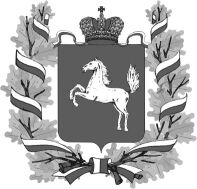 ДЕПАРТАМЕНТОБЩЕГО ОБРАЗОВАНИЯТОМСКОЙ ОБЛАСТИЛенина пр., д. 111, г. Томск, 634069тел/факс (382 2) 512-530E-mail: k48@edu.tomsk.gov.ruИНН/КПП 7021022030/701701001, ОГРН 1037000082778ДЕПАРТАМЕНТОБЩЕГО ОБРАЗОВАНИЯТОМСКОЙ ОБЛАСТИЛенина пр., д. 111, г. Томск, 634069тел/факс (382 2) 512-530E-mail: k48@edu.tomsk.gov.ruИНН/КПП 7021022030/701701001, ОГРН 1037000082778ДЕПАРТАМЕНТОБЩЕГО ОБРАЗОВАНИЯТОМСКОЙ ОБЛАСТИЛенина пр., д. 111, г. Томск, 634069тел/факс (382 2) 512-530E-mail: k48@edu.tomsk.gov.ruИНН/КПП 7021022030/701701001, ОГРН 1037000082778ДЕПАРТАМЕНТОБЩЕГО ОБРАЗОВАНИЯТОМСКОЙ ОБЛАСТИЛенина пр., д. 111, г. Томск, 634069тел/факс (382 2) 512-530E-mail: k48@edu.tomsk.gov.ruИНН/КПП 7021022030/701701001, ОГРН 1037000082778Руководителям муниципальных органов, осуществляющих управление в сфере образования Руководителям областных государственных общеобразовательных учреждений  №  Руководителям муниципальных органов, осуществляющих управление в сфере образования Руководителям областных государственных общеобразовательных учрежденийна №   от  Руководителям муниципальных органов, осуществляющих управление в сфере образования Руководителям областных государственных общеобразовательных учрежденийРуководителям муниципальных органов, осуществляющих управление в сфере образования Руководителям областных государственных общеобразовательных учрежденийО проведении Всероссийской научно-практической конференции «Инклюзивная образовательная среда»О проведении Всероссийской научно-практической конференции «Инклюзивная образовательная среда»О проведении Всероссийской научно-практической конференции «Инклюзивная образовательная среда»О проведении Всероссийской научно-практической конференции «Инклюзивная образовательная среда»Руководителям муниципальных органов, осуществляющих управление в сфере образования Руководителям областных государственных общеобразовательных учрежденийНачальник департаментаИ.Б.Грабцевич